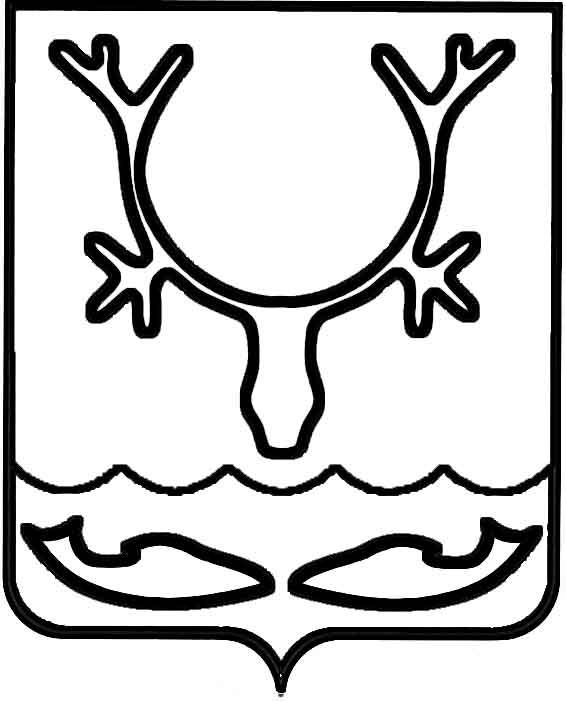 Администрация муниципального образования
"Городской округ "Город Нарьян-Мар"ПОСТАНОВЛЕНИЕВ соответствии с Федеральным законом от 06.10.2003 № 131-ФЗ "Об общих принципах организации местного самоуправления в Российской Федерации", протоколом заседания комиссии по ценовой и тарифной политике муниципального образования "Городской округ "Город Нарьян-Мар" от 23.12.2021 № 4 Администрация муниципального образования "Городской округ "Город Нарьян-Мар" П О С Т А Н О В Л Я Е Т:1. Внести в Порядок предоставления субсидии на компенсацию расходов, связанных с организацией вывоза стоков из септиков и выгребных ям жилых домов 
на территории муниципального образования "Городской округ "Город Нарьян-Мар", утвержденный постановлением Администрации муниципального образования "Городской округ "Город Нарьян-Мар" от 28.12.2019 № 1314 (далее – Порядок), следующее изменение:1.1. Пункт 3 Порядка изложить в следующей редакции:"3. Получателями субсидии являются юридические лица (за исключением государственных (муниципальных) учреждений), индивидуальные предприниматели, физические лица – производители работ, услуг, осуществляющие вывоз сточных вод из септиков и выгребных ям жилых домов, расположенных на территории муниципального образования "Городской округ "Город Нарьян-Мар", по тарифам, установленным Администрацией муниципального образования "Городской округ "Город Нарьян-Мар", имеющие лицензию на осуществление деятельности по сбору, транспортированию, обработке, утилизации отходов I – IV классов опасности (далее – Получатель субсидии), по следующим тарифам:".2.	Настоящее постановление вступает в силу с 1 января 2022 года и подлежит официальному опубликованию.24.12.2021№1581О внесении изменения в Порядок предоставления субсидии на компенсацию расходов, связанных с организацией вывоза стоков из септиков и выгребных ям жилых домов на территории муниципального образования "Городской округ "Город          Нарьян-Мар", утвержденный постановлением Администрации муниципального образования "Городской округ "Город Нарьян-Мар"                   от 28.12.2019 № 1314 ПериодДля Получателей субсидии, применяющих льготную систему налогообложения,рублей за 1 м³Для Получателей субсидии, применяющих общую систему налогообложения, рублей за 1 м³с 01.01.202267,99 без НДС67,99, в т.ч. НДС 20% – 11,33 рублейс 01.07.202270,58 без НДС70,58, в т.ч. НДС 20% – 11,76 рублейГлава города Нарьян-Мара О.О. Белак